Australian Capital TerritoryGaming Machine (Peripheral Equipment) Approval 2020 (No 4)Notifiable instrument NI2020-735made under the  Gaming Machine Act 2004, section 69 (Approval of gaming machines and peripheral equipment)1	Name of instrumentThis instrument is the Gaming Machine (Peripheral Equipment) Approval 2020 (No 4)2	Commencement This instrument commences the day after the date of notification.ApprovalI approve the peripheral equipment described in the attached Schedule to this instrument.  
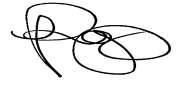 Dale PeggDelegateACT Gambling and Racing Commission22 October 2020For further information please contact the approved supplier.IGT (Australia) Pty LtdIGT (Australia) Pty LtdSubject: In-Venue Gaming System Supporting Component Software UpdateSubject: In-Venue Gaming System Supporting Component Software UpdateDevice Name Universal Game Adaptor (UGA)The above-mentioned device is approved to operate with the following in-venue gaming system:The above-mentioned device is approved to operate with the following in-venue gaming system:System NameIGT Systems ClubSpecification Numbers18.CAPT0, 18.SET02, 18.SET04Application Reference Number18-A1347/S01